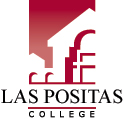 2015-16 ADMINISTRATIVE UNIT PROGRAM REVIEWUNIT: ________________________________________DUE DATE TO VPs/President:  March 22, 2016DUE DATE FOR VP/President Summaries: April 7, 2016STATEMENT OF PURPOSE:Review and reflect on the support of student learning, with the goal of assessment and improvement of program effectivenessProvide a forum for each unit’s findings to be included in institutional planning processesCreate written records of what is working well, what can be improved, and specific plans for implementing chosen improvements Collect information that will contribute to institutional assessment and improvementINSTRUCTIONS:  This program review covers the time frame AY 2014-2015 and Fall 2015, inclusive.  The planning identified is for Spring 2016 and academic year 2016-2017.MISSION State the current program missionThe mission of Las Positas College is,Las Positas College is an inclusive, student-centered institution providing learning opportunities and support for completion of transfer, degree, basic skills, career-technical, and retraining goals.Discuss how the program/service area supports the college mission.List the major functions/duties of your unit.GOALS AND OBJECTIVESA.  Major Goals and Objectives for Spring 2016 and AY 2016-17. PROGRAM ASSESSMENT/ADMINISTRATIVE UNIT OUTCOMESProgram Assessment Planning for Spring 2016 and AY 2016-17STAFFINGA. Staff ProfileB. Staffing NeedsNEW OR REPLACEMENT STAFF (Administrator, Faculty or Classified)FACILITIESA. Facilities NeedsFACILITES NEEDSTECHNOLOGY AND EQUIPMENT A. Technology and Equipment NeedsTECHNOLOGY AND EQUIPMENT NEEDSPROFESSIONAL DEVELOPMENTProfessional Development NeedsAcademic Services fulfills the mission of the college by providing leadership for the planning, delivery, and support of high quality instructional programs.The Academic Services area supports the college mission by: recruiting and supporting faculty; connecting with the community and industry in appropriate ways; supporting the curriculum; supporting the Program Review and SLO assessment process; building new pathways to LPC through programs; scheduling to optimize student completion; working with student services to address the needs of diverse students with varying academic support needs. 1.Produce the class schedule 2.Lead the hiring and evaluation of  faculty and staff3.Submit timely reports: ACCJC, BSI, Library etc.4.Support curriculum work5.Build and support academic programs6.Maintain Advisory Boards that inform our CTE programs7. Lead broader educational initiatives, such as AEBG8. Support Program Review, SLOs and assessment, and program improvement9. Communicate to the campus communityMajor Goals and/or ObjectivesStart DateStatus: Ongoing, date completion anticipatedNeed Assistance in order to complete goal or objective (reference applicable resource request page)EMP Goals or Planning Priorities linked to this Goal/Objective1.Improve campus communicationOngoingAdditional office support2.Deveolop all required ADTsSp ‘16Fall ‘173.Ensure assessment of course and program SLOs and move toward authentic and meaningful workOngoingLiaisons for division workPP #2 for ‘15-174.Provide adequate curriculum support to faculty and collegeSu ‘16Su ‘17Curriculum specialistPP #3 for ’15-175.Produce an accurate catalogSp ‘16Sp ‘176. Grow CTE ProgramsOngoingGrant staffAdministrative Unit Outcome to be AssessedWhat assessment methods do you plan to use?When will assessment be conducted and reviewed?What result, target, or value will represent success at achieving this outcome?How do you anticipate using the results from the assessment?Educational Master Plan Goals or Planning Priorities  Linked to AUOsServe our faculty, staff and students from our offices in professional, knowledgeable, and productive waysSatisfaction surveyStudent satisfaction survey/ awardsFall 2016Implement office changes to be more efficient, professional and knowledgeablePP # 2EMP goal DProduce documents and process paperwork in a timely mannerList and tallySpring of each yearContribute to other workflow such as college and stateAssess our ability to meet deadlines and make changes until we are 100%EMP Goal DEnsure that faculty and staff are aware of deadlines, processes, and eventsSatisfaction surveyFall 2017Better communication; less frustrationAdjust until there is a measure of satisfactionPP # 1,2,3EMP Goal DEvaluate budgets and optimize fiscal stewardship and sustainabilityI don’t knowWe need help on thisEMP Goal CPositionStaffing Levels for Each of the Previous Five YearsStaffing Levels for Each of the Previous Five YearsStaffing Levels for Each of the Previous Five YearsStaffing Levels for Each of the Previous Five YearsStaffing Levels for Each of the Previous Five YearsStaffing Levels for Each of the Previous Five YearsAnticipated total staff neededAnticipated total staff neededPosition201120122013201420152016-20172017-2018Administration7766689Supervisory (OTHER – prof expert, on-call temp, etc.)4261     646666Classified Staff FT12122121222324Classified Staff PT1616161617Confidential Staff FT1111111Total Full Time Equivalent StaffList Staff Positions Needed for Academic Year____2016-17_______________Place titles on list in order (rank) or importance.Indicate (N) = New or (R) = Replacement Estimated Annual Total Cost EMP Goals or Planning Priorities Linked to PositionPublic Safety Programs ManagerReason:  With the loss of Division staff support, all public safety program are struggling to keep up with required agency and institutional paperwork, including hiring professional experts etc. The addition of the EMS program in the regular credit arena brings added stress to the Division office.NEMP Goal A and CAthletics Department AssistantReason: LPC has increased the number of student sports programs and the need to support that effort has increased though the number of staff has decreased. This has put additional pressure on the Division office, and some regular tasks are not able to be performed. This would include some that support the full and part-time faculty such as Division meeting minutes etc. NEMP Goal CSchedulerReason: As LPC has increased in size by the number of full and part-time faculty and the section count scheduled; there has been no increase in assistance to the scheduling process. To increase efficiency, accuracy, and load concerns, there is a need for additional support. Chabot currently has 3 schedulers and is not 3Xs the size of LPC.NEMP Goal CInstructional Lab Assistants (3)Reason: The need for support for the classroom labs has increased with additional sections being scheduled in science, computer science, and math. There are also new approaches to the teaching of math which require additional support.N N NEMP Goal AOperations Coordinator for the Performing Arts CenterReason: The need for assistance with on and off campus events being held in the Performing Arts Center.NEPM Goal C5th Academic Dean Reason: This position was being considered prior to the down turn in the economy to accommodate the growth and provide faculty support. It could include the academic support services that are now spread throughout the campus.NEMP Goal A and CProfessional Development DirectorReason: New faculty with high need for pedagogy training, and seasoned faculty with a high need for innovative approaches to the classroom.NEMP Goal A and DList the Facilities Need and the ReasonEMP Goals Linked to PositionOffice SpaceReason:  As we welcome the new dean and the new faculty in the fall of 2016, we will be out of office space. In addition, we will need to more permanently locate the Adult Education Non-Credit Program Manager. So, preparation will need to be made for expansion such as Public Safety Programs Manager etc.Finish Building 2100 RefreshReason: The project of the building refresh may leave some loose ends such as signage and door name plates.Use of Rooms at the District for additional Classroom space – equip rooms for use by faculty.Consider dedicated classrooms for the Middle College Program Completion of the Building 700 remodel and summer Sound Abatement projectReason: These are projects underway and need to completed to be usefulList the Technology and Equipment NeedsPlace titles on list in order (rank) or importance.Indicate (N) = New or (R) = Replacement Estimated Annual Total Cost of Ownership EMP Goals  or Planning Priorities Linked to PositionCopier/Printer in building 2100 Reason:  For use by the Academic Dean, CTE, and other  office staff such as Public SafetyN2.Reason:3.Reason:4.Reason:List Professional Development Needs.  Reasons might include in response to assessment findings or the need to update skills to comply with state, federal, professional organization requirements or the need to update skills/competencies.  Please be as specific and as brief as possible.  Some items may not have a direct cost, but reflect the need to spend current staff time differently.   Place items on list in order (rank) or importance.Annual TC Annual TC Annual TC List Professional Development Needs.  Reasons might include in response to assessment findings or the need to update skills to comply with state, federal, professional organization requirements or the need to update skills/competencies.  Please be as specific and as brief as possible.  Some items may not have a direct cost, but reflect the need to spend current staff time differently.   Place items on list in order (rank) or importance.Cost per itemNumber RequestedTotal CostNew Academic Deans (2)Reason: With 2 new deans, AE/NC Program ManagerReason: This role is new to the collegeNew Senior Administrative Assistants (2)Reason: Smooth functioning of the Curriculum/SLO SpecialistReason: This role is new to the college, so the training of the person and the informing of the campus community is essential.Public Safety Programs person (whomever will be managing this task for the 2016-17 year)Reason: As an agency Ongoing CTE training for DeansReason:Ongoing SLO and assessment training for support of faculty